Standing Order Mandate
Please complete in BLOCK CAPITALS and return this form to the address overleaf.To The Manager (name and address in full of your bank/building society)___________________________________________________________________________________________  Postcode ___________Please pay to: HSBC
Sort code No: 40-38-24 for the account of Replenish   Account No: 11495801 (48 High Street, Rayleigh, Essex SS6 7JH)
The sum of (figures)                 £ __________ 
(words)  _________________________Commencing on _________________ (date) and continuing thereafter monthly/quarterly/ annually until further notice. (Please delete as appropriate) This instruction cancels any previous order in favour of the beneficiary named above.Name of account to be debited: _______________________________________Sort Code  ______________________________ Acc No  ________________________________Your address_____________________________ __________________ Postcode:_____________Signature:      ________________________________Gift Aid Declaration (for tax payers)I want Replenish UK to treat all donations I have made for the four tax years prior to the year of this declaration and all donations I make from the date of this declaration until I notify you otherwise, as Gift Aid donations.
Please complete your details here, using blue or black ink, as the information is part of your declaration.Name: _____________________________________Address: ____________________________________________________________Postcode: _________Signature: ___________________ Date: _________Please notify us if you change your name or address.  
You can cancel the declaration at any time by notifying us, it will then not apply to donations you make on or after the date of cancellation or such a date as you specify.   You must pay an amount of income tax and/or capital gains tax at least equal to the tax that Replenish UK and all other charities that you donate to, reclaim on your donations in the tax year (currently 25p for each £1 you give) If in the future your circumstances change and you no longer pay tax on your income and capital gains tax equal to the tax we reclaim, you can cancel your declaration.
If you pay tax at the higher rate, you can claim further tax relief in your self assessment tax return.  If you are unsure if your donations qualify for Gift Aid tax relief, ask your local tax office for leaflet IR113 Gift Aid.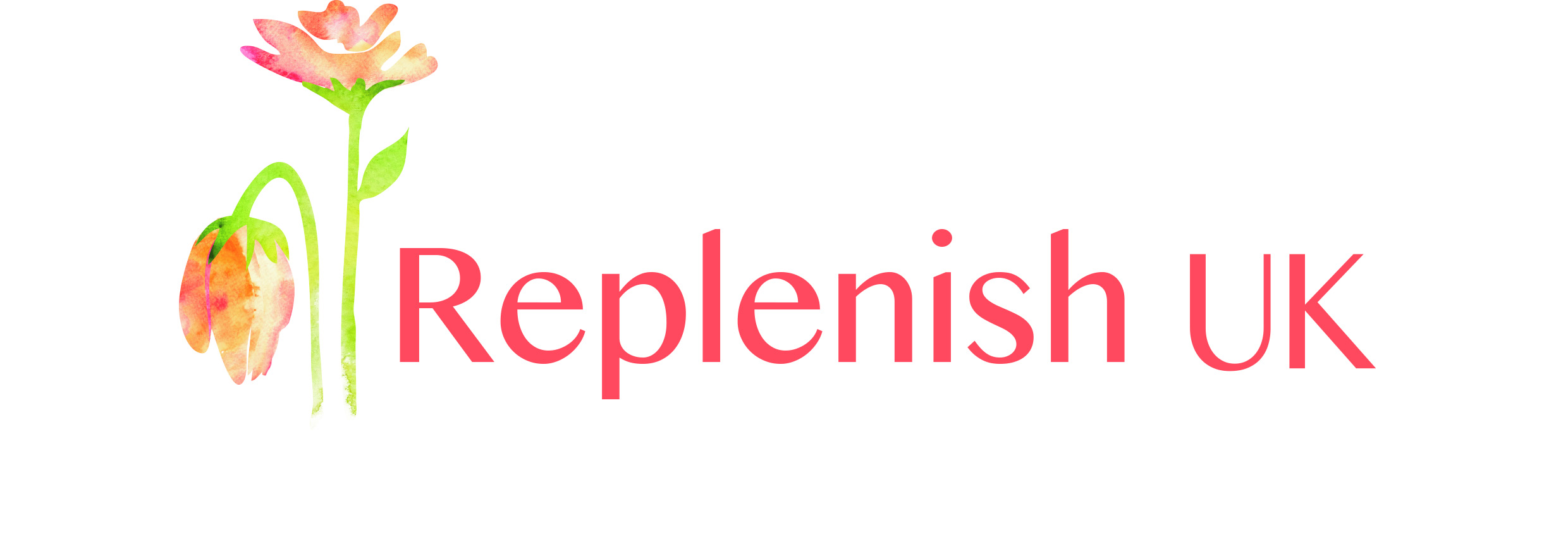 How to help financiallyReplenish UK aims to provide support to those in the community suffering or at risk of suffering from mental health problems and addictions.This is done by the provision of pastoral care, befriending, recovery groups and healing events and through networking with local church and faith organisations to provide on-going support, a help towards recovery, replenishment and restoration.We also offer training and support for churches on mental health awareness. We want to equip the church to understand mental health disorders, addictions and supportive recovery.Members of ThirtyOneEight & Pastoral Care UK®Replenish UK 2016
Replenish UK 2016 Charity Number 116943 Website www.replenishuk.com   Phone 07534 414146 Email:info@replenishuk.com 
IF YOU ARE A TAX PAYERIf you are a tax payer and would like to give by standing order please complete the forms overleaf. You can make the payments at a time that suits you best, either weekly, monthly, quarterly or yearly, whichever is easier for you.Gift Aid allows us to claim back from the Inland Revenue approximately £25 for every £100 given This significantly increases the amount we receive whilst ensuring no further cost you.If at any time you wish to alter the amount you are giving by standing order, simply contact your bank to make the adjustment and then notify us. You can cancel the standing order at any time with your bank and, again, just let us know.If you cease to be a tax payer please inform us immediately so that we can stop claiming the tax back from the Inland Revenue.You may at some point decide you would like to give a one-off gift,. We would ask that you complete a gift aid declaration for these one-off gifts also.  If you are paying by cheque please write ‘Gift Aid’ on the back, or if you are giving cash just pop it into an envelope and write your name and ‘Gift Aid’ on the envelope.As a charity we are governed by Charity Law. Our trustees see our monthly income and expenditure sheets and ensure the money is used for the purpose it was given. Copies of the accounts can be viewed at any time upon request.IF YOU ARE NOT A TAX PAYERIf you are not a tax payer but would still like to give by standing order, please fill in the Standing Order form overleaf, but ignore the Gift Aid declaration.Paying by Standing Order will be very helpful for us both for a variety of reasons, regardless of whether you pay tax or not:It enables you to give a regular amount on a regular basis, exactly how and when you choose to for as long as you choose.You don’t have to remember to carry cash or cheques with you as it is all done for you.It helps you keep track of your giving as it appears on your bank statement each month.You can cancel at anytime by simply notifying the bank and us.
For Replenish:It saves the inconvenience of banking cash and cheques.It enables your giving to automatically register on the computerised Replenish Bank statement.It enables us to budget and plan ahead more effectively.
Please hand the completed forms and or your gift to any Replenish representative here today or post (not cash) to;
The TreasurerReplenish, UK (5 Deerhurst, Benfleet, Essex SS7 3TE)
Once again we thank you most sincerely for you generosity and we promise to use your money as we have pledged.
 Would you like to receive a newsletter? Yes/NoEmail address. . . . . . . . . . . . . . .. . .. . . . . . . . . . . . All personal data provided by you is treated strictly in accordance with the terms of the Data Protection legislation. This means that confidentiality will be protected and that appropriate security measures are taken to prevent unauthorised disclosure. Please see our website for full privacy notice.